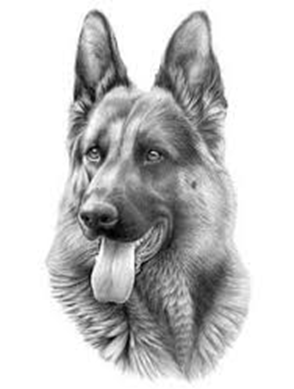 OBLASTNÍ VÝSTAVA NĚMECKÝCH OVČÁKŮKUŘIM 17.6.2018PSI DOROST KRÁTKOSRSTÝCHARLIE CETRIO (20.11.2017, CMKU/DS/110302/17, t.č. 10257)	O:  Mentos Cetrio, CKMU/DS/98347/15/17				VN 2	M: Illi Hartis Bohemia,  CKMU/DS/100575/15/17	Chovatel: 	Černovský Miloslav, Prodašice 18, 294 47 Ledce	Majitel: 	Černý Jindřich, Ríšova 41, Brno-Žebětín, 641 00KAI  FROM GEORGELAND (30.9.2017, CMKU/DS/109506/17, t.č. 68254)	O:  Dux Del Maglio , IPO 2, HD/ED 0/0				VN 1			M: Sofie Moravia Kar-Mi, ZVV1, HD/ED 0/0	Chovatel: 	Dovrtěl Jiří, Chářovská 69, Krnov 79401	Majitel:	 MVDr. Veronika Matoušková, Horní Žďár 100, 36301 OstrovPASSAT WARPECO (5.11.2017, CMKU/DS/109849/17, t.č. 86738)	O: Extreme Orex Aykmar, CMKU/DS/86810/12/14		NADĚJNÝ	M: Chilli Warpeco, CMKU/DS/89067/13/15	Chovatel:	 Brázdil Josef, 9. Května 581/55, horní Moštěnice, 751 17		Majitel:  	Málková Helena, Padochov 108, 664 91, 	helena.malkova@outloock.comPSI DOROST DOUHOSRSTÍ JARGO ULMIJA (9.11.2017, CMKU/DS/109964/17, t.č. 63779)        	O. Hil Mihapa, CMKU/DS/97459/15/16				VN 1			M: Zyra avax Hof, CMKU/DS/90304/13/15	Chovatel:	 Ulrichová Jana, Troubelice 427, 783 83	Majitel:	 MUDr. Renáta Aiglová, Klicperoa 24, Olomouc, 779 00, 					 renata.aiglova@mail.czPSI MLADÍ KRÁTKOSRSTÍARGO DEMI MORAVIA (20.1.2017, CMKU/DS/06288/17,  t.č.54742, HD/ED 0/0)	O: Vrisco Niox, CMKU/DS/73118/09/12				VD 6
	M: Regie z Cagova ráje, CMKU/DS/57640/05/08

	Chovatel: 	Jitka Burianová,  Náves 17, Rapotice, 67573
	Majitel:	Eva Krátká, Květinová 7, Šternberk, 78501, tel: 608612454, 				eva.kratka@centrum.czBOLTON ZRA RODE TARNET (8.2.2017, CMKU/DS/107391/17, t.č. 74724,   	  HD/ED 0/0)	O: Hunter vom Champ, SZ. 2212684				VD 11	M: Cher Ad-Gur, SÚCHNO 64169/11/14	Chovatel: 	Michaela Palcová Bc., pplk.. V. Ábela 35, 921 01 Piešťany	Majitel: 	Miroslav Zoblivý, Kratochvilka 92, Ivančice 664 91CAK Z CAGOVA RÁJE (16.3.2017, CMKU/DS/106774/17, t.č. 54766, HD/ED 0/0)

	M: Barbie Ethen 1.tř., IPO3,ZVV2, RTG vše neg., CMKU/DS/93446/14/15	VD 8
	O: Vrisco Niox 1.tř., ZVV3,IPO3,ZPO1,ZPS1,UM, CMKU/DS/73118/09/12
Chovatel: 	Simona Buršíková, Chaloupky 45, Popůvky 664 41
Majitel:	 	Drahoslav Suchánek, Vícenice 28, Náměšť nad Oslavou FRAM Z MIRKOVA CHOVU (23,1,2017, CMKU/DS/106488/17, t.č. 56890)	O: Watson vom Fichtenschland č.zápisu: CMKU/DS/97234/15/16  NEDOSTAVIL SE 	M: Xinnie Abea ZMirkova chovu č. zápisu:CMKU/DS/95291/14/16  	Chovatel: 	Huňka Miroslav, Provodov 155 , 763 45 ,  Zlín 	Majitel: 	Formánková Jana ,  Vřesovice 3 ,  696 48, 736689540 , 					janicka.formankova@seznam.cz HERBERT Z KRALICKÉ TISKÁRNY (15.3.2017, CMKU/DS/106770/17, t.č. 54779, HD/ED 0/0,  čip: 941000021206871)

	O: Arno Ethen CMKU/DS 83615/11/14				VD 7
	M: Dakota Enixa CMKU/DS 95248/14/16
	Chovatel:	Jašek Adolf Sadova 130 Kralice nad Oslavou 67573
	Majitel :	Monika Zhřívalová Chaloupky 147 Jiříkovice 66451  HERRO ZE ZNOJEMSKÝCH ČAS (17.2.2017, CMKU/DS/106441/17, t.č.54753,    	HD/ED 0/0)	O: Dux Del Maglio,  SZ 2331006, IPO2					VD 1,  VT	M: Barča ze Znojemských Čas , CMKU/DS/92965/14/15, ZVV 1	Chovatel + Majitel:	 Martin Reška, Dobšice 2015, reskama@seznam.cz  IRON MIR-JAR (15.3.2017, CMKU/DS/106869/17,  t.č. 53568, HD/ED 0/0)	O: Mark vom Pendler, SZ 2306471						VD 3	M: Betty Mihapa, CMKU/DS/92729/13/15	Chovatel: 	Andrle Jaromír, Malý Beranov 34, Jihlava 586 03	Majitel: 	Dvořáček Miroslav,  Pernštejnské Jestřabí,  Maňová 27, 592061  MOODY Z TROJMEZÍ (11.6.2017, CMKU/DS/108354/17,  t.č.26764,čip:203098100424894)O: Romero von Bad-Boll							VD 4M :Schanel Hartis BohemiaChovatel:	Hana Mišíková, Vrchlického 8,350 02 ChebMajitel:		Rostislav Rybárský, Vyhnálov 697/53,696 04 Svatobořice-				Mistřín. Tel:728571994,  email:birgenhof@seznam.cz  PARES VON HAUS IV-RE (16.3.2017, t.č. 74868, čip: 941000018956141)	O:  Lucka von Buchenlandm						VD 2	M: Chelsea von Haus Iv-Re	Chovatel:	Dušan Rehák, Tehelná 1153/48 Senica 905 01	Majitel:	 Adamčík Štefan, Čáčovská cesta 5403/9, Senica 905 01  RANGO Z KUŘIMSKÉHO HÁJE (23.3.2017, CMKU/DS/107486/17, t.č. 54784,      	 DKK 0/1, DLK 0/0)	O: Urri z kuřimskéh háje,  SÚCHNO 67290/13/14			VD 10	M: Chirra z Kuřimského háje, CMKU/DS/96688/14/16	Chovatel: 	Jan Boleslav, zahradní 1906, 664 34	Majitel: 	Pavel Jedlička, Kounicova 63, 602 00, Brno
   15.  V-UMPALUMPA CHMELOVÝ KVÍTEK (5.6.2017, CMKU/DS/107981/17, t.č. 93788

	O: Bax Levemar  č.zápisu: CMKU 91101/ 13				VD 9
	M: Charley Monur č. zápisu: CMKU 93917

	Chovatel:	Eva Truksová, Adolfa Heyduka 2449, 438 01, Žatec
	Majitel:	Jana Nováková, Pod Kosířem 39, 79601, Prostějov , 774 001 181 16.  YORK DAXIS (13.6.2017, CMKU/DS/108611/17, t.č. 08623, ZZO)	O: Orin z Města Karafátů ,  CMKU/DS/97779/15/17			VD 5	M: Drixi Daxis,  CMKU/DS/82786/11/13	Chovatel:	 Martina Vondrušková, Kořenského 307, 272 04 Kladno	Majitel:	 Ing. Libor Kyjovský, Bořetická 6, 628 00 Brno, 702370470, 				 kyli@seznam.czPSI KRÁTKOSRSTÍ DOSPÍVAJÍCÍ  DOMINO GARD BOHEMIA (30.8.2016, CMKU/DS/104597/16, t.č. 58975					    HD/ED 0/0)	O: Iron Maiden Fabare Bohemia					VD 1, VT	M: Tami z Agiru Bohemia	Chovatel:  	Pekárek Marián	Majitel:	Igor Štěrba, Do-Lesek 1402/42, 669 02 Znojmo,  tel. 608 464 656 ENZO FELONES (5.10.2016, CMKU/DS/104983/16, t.č. 45795, HD/ED 0/0)	O: Hero z Klídkova dvora, 82289/11/14				VD 4	M: Coffee Felones, 84727/12/15	Chovatel: 	Beranová Eva, Kameničná 89,564 01 Žamberk	Majitel:	Miroslava Marcišinová, Okrouhlá 19, Brno  ERAGON TOMANLAND (4.7.2016, CMKU/DS/104011/16,  t.č. 55031, 				        HD/ED 0/0)	O: Harysson Ad-Gur, SÚCHNO 63844				VD 3	M: Brixi Marvikor, CMKU/DS/73357/09/11	Chovatel: 	Šestáková Petra, Na Peci 1024/20, Lanžhot 691 51	Majitel: 	Slámová Monika, Tvarožná Lhota 228, trážnice 696 62,			 tel: 607 869 155, 	 monikatad@seznam.cz  KENDY NÁMOŘNÍK (20.10.2016, CMKU/DS/105164/16, t.č. 85990, HD/ED 0/0)	O: Cato z Rexovy Ohrady, CMKU/DS/88144/12/14		VD 2	M: Ollie Vikar, CKMU/DS/95752/14/16	Chovatel + Majitel:	 Ing. Miroslav Vávra, Moravní 1239, Otrokovice 765 02PES  DLOUHOSRSTÝ  DOSPÍVAJÍCÍ  GASS ZE ZNOJEMSKÝCH ČAS (4.8.2016, CMKU/DS/104363/16, t.č. 54693, HD/ED 					    0/0)	O: Pepe vom Leithawald , SZ Nr:2301016 				VD 1,  VT	M: Barča ze Znojemských, CMKU/DS/92965/14/15 	Chovatel: 	Pavel Reška, Dobšice 2015, 669 02	Majitel: 	Formánková Jana ,  Vřesovice 3 ,  696 48, 736689540 , 					janicka.formankova@seznam.cz PSI KRÁTKOSRSTÍ PRACOVNÍ  BOLT PALOMITO BONITO (26.11.2015, CMKU/DS/101292/15, t.č. 50526, 					  HD/ED 0/0,  ZVV1)	O: Ibon Jipo-Me, CMKU/DS/83371/11/14				VD 2	M: Bonny-Lee Savona Dero, CMKU/DS/78241/10/13	Chovatel: 	Mouková Hana, Na Vyhlídce 385, Holubice 683 51	Majitel: 	Radmila Pospíšilová, Za Kosteleckou 5020, Prostějov 796 01, 			tel: 777 678 127  BRIT Z BUKOVANSKÉ OSADY (14.10.2014, CMKU/DS196814114, t.č. 54382, 					        HD/ED 0/0, ZM, ZW I, BH, IPOl)	O : GoldAritarBastet, CMKU/DS172682109112			VD 4	M: Dixi z Duhového lesa, CMKU/DS l82498l1llI4	Chovatel: 	Štoček Jří, Pod vinohrady, 6644I Popůvky	Majitel: 	Tomáš Strouhal, Křepice 2I3,69165, tel:737 05248l  DAG ZE ZNOJEMSKÝCH ČAS (10.12.2014, CMKU/DS/96949/14/17,  t.č. 54414, 					      HD/ED 0/0, ZZo, ZZO1, bH, FPr1, IPO1, IPO2)	O: Ozzy Hartis Bohemia, CMKU/DS/880644/10/13		V 1, OV	M: Xitta Rumina Moravia, CMKU/DS/86134/12/14	Chovatel:	 Pavel Reška, Dobšice 2015, 669 02	Majitel: 	 Bohumil Medek,  Masarykovo nám. 6525, Vyškov 682 01  DARGO Z BUKOVANSKÉ OSADY (28.10.2018, CMKU/DS/101075, t.č. 54545,  						HD/ED 0/0, bH, IPO1)	O: Chester Eqidius, CMKU/DS/88613/12/13			VD 5	M: Chaisa Vikar, CMKU/DS/90011/13/15	Chovatel + Majitel:	 Jiří Štoček, Pod Vinohrady, Popůvky, 664 41  CHIPP MAJORŮV HÁJ (10.2.02016, CMKU/DS/102065/16/18, t.č. 06339, 					      HD/ED 0/0,  ZVV1, bH, FPr2, ZMT, T2, OPT2)	O: Henrik v. Wolfsheim, S.Z. 2280983			NEDOSTAVIL SE	M: Umma Majorův háj, CMKU/DS/90806/13/15	Chovatel: 	Galvasová Gabriela, Záhořany 92, Králův dvůr	Majitel: 	Vokounová anita, Hamry na Sázavou  93,  591 01, 					ariel.niki@seznam.cz  KEIRO Z HANÉ (22.1.2015, CMKU/DS/97599/15, t.č. 85744, HD/ED 0/0, bH, 			      ZVV1)	O: Kenn Jipo-Me, CMKU/DS/84506/11/14			VD 3	M: Brendy z Hané, CMKU/DS/71490/08/11	Chovatel: 	 Fuksa Radek, U stavu 1128, hulín 768 24	Majitel: 	 Burkoň Bedřich,  Sudkov 127,  788 21, tel: 603 793 852  RODICK Z CAGOVA RÁJE (20.1.2014, CMKU/DS/93133/14, t.č. 54260, HD 1/1, 					ED 0/0, spond 0,  ZVV3, IPO3, 	O: Hoky Va-Pe, SÚCHNO 48433					VD 6	M: Chen ze Svobodného dvora, CMKU/DS/75899/09/11	Chovatel: 	Buršíková Simona, Chaloupky 29/45, Popůvky 644 41	Majitel: 	Dvořák Oldřich, Resslova 721, Polná 588 13,  tel: 730 931 705FENY  KRÁTKOSRSTÉ  DOROST  RIEKE VITAXIS (20.10.2017, CKMU/DS/109595/17, t.č. 58260)	O: Fritz von Oasis,  2318972, IPO1					VN 1	M: Onta z Agíru Bohemia,  CMKU/DS/90345/13/15, ZVV1	Chovatel:  	Vítězslav Fiala,  Opavská 454,Hradec nad Moravicí	Majitel:  	Martin Reška + Andrea Priaková,  Dobšice 2015, 605219653, 				Reskama@seznam.czFENY  KRÁTKOSRSTÉ   MLADÉ  COSA NOSTRA LAROJA ( 14.4.2017, CMKU/DS/107607/17, t.č. 81321, 					HD/ED 0/0)	O: Qvido Vepeden, CMKU/DS/85637/12/15			VD 10	M: Luci Bzenecká lipka, CMKU/96443/14/16	Chovatel :	Jan Lacina, Na Hradečku, Třeboň	Majitel:	Petra Šestáková, Na Peci20, 691 51 Lanžhot, 773783452, 				kynologie2011@email  DUFFY RAPAX BOHEMIA ( 7.6.2017, CMKU/DS/108486/17, t.č. 76579)	O: Extreme Orex Aykmar, DS/86810/12/14			VD 15	M: Ekira z Kuřimského háje, CMKU/DS/92609/13/15
	Chovatel + Majitel:	 Kristýna Klementová, Vícov 83, 798 03, Plumlov, 				608 738 608,  KlementovaK@seznam.cz  ELITA Z BUKOVANSKÉ OSADY (13.12.2016, CMKU/DS/105829/16, t.č. 54722, 						HD/ED0/0,   spond 0)	O: Jaro Ja-He,  CMKU67999-07/06		DOSPÍVAJÍCÍ FENA  VD 7					M: Brie z Bukovanské osady,  CMKU/DS/96817/14/16	Chovatel: 	Jiří Štoček, Popůvky 226 E, 664 41, Popůvky	Majitel: 	Alena Jeřábková, U nádraží 884, Mor. Krumlov, 672 01, 606776919, 			karena888@seznam.cz  HESY BESTIA RAPAX (5.6.2017, CMKU/DS/108139/17, t.č. 033498)	O: Vinty Sherak, CMKU/DS/10647/08/11			VD 5	M: Xirra Hartis Bohemia, CMKU/DS/88230/12/15	Chovatel:	 Vinšová Vladimíra, Obecmá 189, Mukařov 251 62	Majitel: 	 Beranová Klára,  Olšany u Prostějova 400,  798 14, tel: 604 719 178  CHEN Z DANARU (1.6.2017, CMKU/DS/107849, t.č. 58183)	O: Charlie z údolí Úpy,  CMKU/DS/91879/13/16  5JV5/P	VD 5	M: Alibaba z Danaru,  CMKU/DS/95492/14/16 5V1/P	Chovatel: 	Raabová Danuše, Karlovecká 48, Opava 7 	Majitel: 	Jašková Jana, Sadova 130, Kralice nad Oslavou, 67573  LADA PERUNIUS BOHEMIA (26.2.2017, CMKU/DS/107003/17, t.č. 55045)	O: Lucka von buchenland, S.Z. 2328877				VD 3	M: Haidy Perunius Bohemia, CMKU/DS/91933/13/16	Chovatel: 	Mgr. Grombiřík Zdeněk, Slavíkova 8, Hodonín	Majitel: 	Vícena Michal, Krameriova 12, Brno 628 00, 						vicenova.dana@seznam.cz,   KIRA PERUNIUS BOHEMIA (24.12.2017, CMKU/DS/105766/16, t.č. 55042. 					     RTG: A/B)	O:Klaus von Tronje, CMKU/DS/98515/15/16			VD 2	M:Fanny Valašský Rytíř, SUCHNO68903/14	Chovatel:	Mgr. Zdenek  Grombirik, Slavikova 8, 695 01 Hodonin	Majitel: 	Ťažký Lukáš, Mladeze 534/ 90845 Gbely  REXAA OD POLICIE  ČR (22.3.2017, CMKU/DS/106942/17, t.č. 74145, 				           HD-B, ED 0/0)	O: Gold Aritar Bastet,  CMKU/DS/72682/09/12			VD 6	M: Ebony od Policie ČR   č. zápisu: CMKU/DS/71232/08/10 	Chovatel + Majitel: Ministerstvo vnitra - Policejní prezidium ČR , Strojnická 27, 	170 89 Praha 7, IČ 0007064, tel: 728 418 090,  e-mail: radek.fuksa@pcr.cz   SARIN Z KUŘIMSKÉHO HÁJE (26.3.2017, CMKU/DS/106972/17, t.č. 54795, 					        HD/ED,  0/0, spond 0)	O:  Lord Ad Gur,  SUCHNO 69076     				VD 14	M: Tara z Kuřimského Háje, CMKU/DS/81330/11/13	Chovatel:	 Boleslav Jan, Fučíkova 753, 66434, Kuřim	Majitel: 	 Koudelková Nikol, Vohančice 89, Tišnov 666 01  SHAKIRA Z KUŘIMSKÉHO HÁJE (26.3.2017, CMKU/DS/106975/17. T.č. 54798,					 	HD/ED 0/0. Spond 0)	O:  Lord Ad Gur, SUCHNO 69076   					VD 11  	M: Tara z Kuřimského Háje, CMKU/DS/81330/11/13	Chovatel:	 Boleslav Jan, Fučíkova 753, 66434, Kuřim	Majitel: 	 Alena Jeřábková, U nádraží 884, Mor. Krumlov, 672 01,  SIRIUS AD-GUR (6.6.2017, SUCHNO 75339/17)	O: Lord Ad-Gur, IPO 1, HD,ED 0/0, výborný			VD 12	M. Jamajka Ad-Gur IPO 1, HD,ED 0/0, velmi dobrá	Chovatel:	 Adriana Gurtlerová, Mierová 79, 97245 Bystričany	Majitel: 	MVDr. Lubomír Stodůlka, Drásovská 162, Hradčany 66603  TÝNA OD POLICE ČR (19.5.2017, CMKU/DS/107972/17, t.č. 74162)	O: Varo z Dvořákova sadu, CMKU/DS/93373/14/15 		VD 7	M: Ella vom grauen Bandit , CMKU/DS/93621/14/14 	Chovatel + Majitel: Ministerstvo vnitra - Policejní prezidium ČR , Strojnická 27, 	170 89  Praha 7, IČ 0007064, tel: 728 418 090,  e-mail: radek.fuksa@pcr.cz  USHI Z KUŘIMSKÉHO HÁJE (25.5.2017,  CMKU/DS/108157/17, t. č.54811)	O: Passat Eqidius							VD 13	M: Dany z Chodského království	Chovatel: 	Jan Boleslav, Zahraní 1906, 66434 Kuřim	Majitel:		 Eva Hudcová, Dukelská 715/26 Boskovice, 68001, tel.: 724913005, 			chewa.h @seznam.cz  YECKI DA-KR (23.1.2017, CMKU/DS/106004/17, t.č. 38197, čip: 					     945000006097378, HD-B, ED 0/0, bH	O: Vrisco Niox, CMKU/DS/73118/09/12				VD 9	M: Holliday Cetrio, CMKU/DS/91358/13/15	Chovatel: 	Dana Štěrbová, Rumburská 678/8, Krásná Lípa  407 46	Majitel: 	Ema Komosná,  Hlavní 31, Velké Pavlovice  691 06, 			tel: 702 202 789, ema.komosna@seznam.cz  YRIS DAXIS (13.6.2017, CMKU/DS/108614/17, t.č.08266)	O: Orin z Města Karafátů ,  CMKU/DS/97779/15/17		VD 4	M: Drixi Daxis,  CMKU/DS/82786/11/13	Chovatel:	 Martina Vondrušková, Kořenského 307, 272 04 Kladno	Majitel:	Alice Slámová,  Krásného 67, Brno 636 00  XYLA MASERAU (14.1.2017, CMKU/DS/1074483/17, t.č. 74627, ZZO)	O:JAX dei PRECISION, 535708					VD 1,  VT
	M: NORRA   MASERAU,  SÚCHNO 68296/13/16
	Chovatel + Majitel: 	L. Matuškovič, Sládkovičova 1022, 02404, Kysucké Nové 	město	Držitel:  Nováčková Leona, Lukovany 81, 664 84FENY  KRÁTKOSRSTÉ  DOSPÍVAJÍCÍARIA VOLUPET (6.11.2016, CMKU/DS/105301/16, t.č105301/16, HD/ED 0/0)	O: Doors  Krokodýlí farma, CMKU/DS/71003/08/11		VD 6	M: Xantia Ideál, CMKU/DS/93985/14/16	Chovatel: 	Mikulka Petr, Dukelská 604, Nový Bydžov, 504 01	Majitel:	 Chytil Jaroslav, Doubek 165, Říčany 251 01  CARRIN DEBIS HEJRO (29.6.2016, CMKU/DS/104049/16, t.č. 43307, 				        HD/ED 0/0,  spond. 0)	O:: Xantto Hartis Bohemia, CMKU/DS/88226/12/14		VD 2	M: Debri Abides, CMKU/DS//75472/09/12	Chovatel: 	Petr Hejduk, rosice 128, 538 34	Majitel: 	Vaclava Palikova, Ujezd u Rosic 112, Zbraslav  EXA Z BUKOVANSKÉ OSADY (13.12.2016, CMKU/DS/105833/16, t.č. 54756)   	O: Jaro Ja-He, 67999-07/06/08, HD/ED 0/0, IPO3, ZVV3, bH, 1.tř doživotně.	5V1/P								NEDOSTAVILA SE	/M: Brie z Bukovanské osady, 96817/14/16. VD, HD/ED 0/0, Ipo1, bH, 1 tř. 	doživotně, 5V1/P	Chovatel + Majitel: 	Štoček Jiří, Pod Vinohrady, 664 41, Popůvky  KESSY NÁMOŘNÍK (20.10.2016, CMKU/DS/105167/16. t.č. 85993, HD/ED 0/0)	O: Cato z Rexovy Ohrady, CMKU/DS/88144/12/14		VD 5	M: Ollie Vikar, CKMU/DS/95752/14/16	Chovatel + Majitel:	 Ing. Miroslav Vávra, Moravní 1239, Otrokovice 765 02  LORA OD POLICIE ČR (8.10.2016, CMKU/DS/105182/16, t.č. 74115, 				      HD-B, ED 0/0	O: Cassim Marcona   č.zápisu: CMKU/DS/90520/13/15 	VD 4	M: Ixa od Policie ČR   č. zápisu: CMKU/DS/71665/08/11 	Chovatel + Majitel: Ministerstvo vnitra - Policejní prezidium ČR , Strojnická 27, 	170 89  Praha 7, IČ 0007064, tel: 728 418 090,  e-mail: radek.fuksa@pcr.cz  MARRY OD POLICIE ČR (16.10.2016, CMKU/DS/105187/16, t.č. 74120, 					HD/ED 0/0)	O: Varo z Dvořákova sadu  č.zápisu: CMKU/DS/93373/14/15 		VD 3	M: Virma od Policie ČR   č. zápisu: CMKU/DS/73629/09/10 	Chovatel + Majitel: Ministerstvo vnitra - Policejní prezidium ČR , Strojnická 27, 	170 89  Praha 7, IČ 0007064, tel: 728 418 090,  e-mail: radek.fuksa@pcr.cz  QUINTARA SANDAU-BOHEMIA (1.9.2016,. CMKU/DS/104796/19, t.č. 16980,				            		HD/ED 0/0)	O: Campari vom Haus Schwerzel, SZ Nr. 2287363			VD 1,  VT	M: Intara Sandau-Bohemia, : CMKU/DS/85453/12/14	Chovatel + Majitel: 	Michal Marek, Kostnická 277, Husinec 384 21	 tel: 728 177 982, michal.marku@seznam.czFENY  KRÁTKOSRSTÉ  PRACOVNÍ  FLORA MILARGO (11.6.2016, CMKU/DS/104217/16, t.č. 54671, HD/ED 0/0, 			          ZMT, ZVV1)	O: Gold Aritar Bastet, CMKU/DS/72682/09/12 			VD 5	M. Brixi Milargo, CMKU/DS/79440/10/13 	Chovatel: 	Filípek Přemysl, Nikolčice 247, Břeclav  691 71	Majitel: 	Martin Kiessling, Svobodova 311/III, Dačice 380 01,			tel: 603 176 445,  kieslu@seznam.cz   HONDA Z LIPÉ MORAVIA (7.3.2016, CMKU/DS/102269/16, t.č. 51405, HD/ED 					0/0, ZVV1)	O: Memphis  v. Solebrunnen,  22758 36			NEDOSTAVILA SE	M:  Shakira v. Alcudia,  2260429	Chovatel + Majitel:  	Matoušková Markéta, K.H.Máchy 421,  672 01 Moravský 	Krumlov, tel: 606 709 988  CHÉRY Z CHIŘINA RODU (8.7.2015, CMKU/DS/99752/15. T.č. 46015, HD/ED 					0/0, ZZO, ZM, ZVV1)	O: Azud v. Geiersbuhl, OHZB 64914			NEDOSTAVILA SE	M: Colli Šubravec, CMKU/DS/76728/10/13	Chovatel: 	Svršková Soňa, Nerudova 368, 697 01 Kyjov	Majitel:	Zdeněk  Zvařič, Dolní 79, Josefov, 696 23  MATEA SANDAU-BOHEMIA (20.8.2014, CMKU/DS/96077/14, t.č. 16717, HD 					     1/1, ED, 0/0, ZVV1)	O: Iliano vom Fichtenschlag,  SZ Nr. 2241909			V 1,  OV	M:  Ella Vega Sandau-Bohemia	,  CMKU/DS/74985/09/12	Chovatel + Majitel: Michal Marek, Kostnická 277, Husinec 384 21 tel: 728 177 982 	michal.marku@seznam.cz MUDGI Z KUŘIMSKÉHO HÁJE (27.10.2015, CMKU/DS/101107/15, t.č. 54533, 					         HD/ED , 0/0, bH, IPO1)	O: Urri z Kuřimského háje (SUCHNO 67290/13) 			V 4	M: Giorry v. Eisernen Kreuz (SZ2300587)	Chovatel: 	Jan Boleslav, Zahradní 1906, Kuřim 664 34	Majitel: 	Bohuš Miča, Kunov 348, Senica 90501 SK  NIXIE DAXIS (21.7.2014, CMKU/DS/95848/14/17, t.č. 08073, HD/ED 0/0, bH, 			  IPO2)	O: Fram z Afíri Bohemia, CMKU/DS/82054/11/13		V 3	M: Perzie Daxis, CMKU/DS/67176/07/09	Chovatel: 	Vondrušková Martina, Kořenského 307, Kladno	Majitel: 	Petr Ryba, Havlíčkova 172, Kyjov 697 01  ORKA MIS JAKOSO (9.6.2013, CMKU/DS/90900/13, t.č. 11615, DLK 0/0, 				 DKK 1/1, bH, ZVV1)	O: Rosso Vikar, CMKU/DS/78958/10/12				VD 7	M: Lady Miss Jakoso, CMKU/DS/78355/10/12	Chovatel: 	Jana Řebíková, Vranice 18, Kácov, 285 09	Majitel: 	Petra Žáková, Na Požáru 167, Senohraby, 251 66, tel. 776 843 960, 			Petazak@gmail.com  VICKY DAXIS (14.6.2016, CMKU/DS/104130/16, t.č. 08216, DKK-B/B, DLK 0/0		   	    ZVV1, bH, FPr1)	O: Xeiro Hartis Bohemia, CMKU/DS/88228/12/15		V 2	M: Regie Daxis, CMKU/DS/69105/08/10	Chovatel: 	Vondrušková Martina, Kořenského 307, Kladno	Majitel: 	Budín Jan, Mrštíkova 1016, Rosice 665 01, tel: 602 582 354 ZAPHIRA Z DANARU (26.4.2014, CMKU/DS/94279/14/17, t.č. 58549, HD/ED  				       0/0, ZVV1)	O: Torr Opavia Hof, CMKU/DS/75939/09/11			VD 6	M: Rocca z Danaru, CMKU/DS/66301/07/11	Chovatel: 	Danuše Raabová, karlovecká 48, 747 07, Opava	Majitel: 	Beranová Klára D.S. Olšany u Prostějova 400, 798 14, 			tel: 604 719 178FENA  DLOUHOSRSTÁ  PRACOVNÍ  UDETT FRAMATO ROLAU (3.4.2015, CMKU/DS/98433/15, z.č. 24993, HD/ED 					0/0, ZVV1)	O: Desperados vom Pendler, SZ Nr 2284581			V 1, OV	M: Utta Framato Rolau, : CMKU/DS/67138/07/12	Chovatel: 	Matouš František, V Polích 522/13, 36017 Karlovy Vary	Majitel: 	Martina Machačová, Plešice 24, 67552 Lipník u Hrotovic			Tel. 604252720, mail: od-vilzonky@volny.czFENA KRÁTKOSRSTÁ VETERÁN  AXA Z LOMNICKÉHO ÚDOLÍ (19.2.2010, CMKU/DS/76939/10, t.č. 54904, HD/ED 0/0, 				      5X1/P, ZVV1, bH, ZPO1, SPr1, IPO1)	O: Maik von der Germanenquelle CMKU DS/69212-08/07/09 		V 3	M: Okie od Alfréda CMKU DS/66927/07/09	Chovatel: Dušan Kíni, Pod Starou farou 64, 67923 Lomnice.	Majitel: Jašek Adolf  Sadova 130 Kralice Nad OSLAVOU 67573 Tel 606441571   REA Z DASKONU  (24.5.2019, CMKU/DS/74033/09/12, t.č. 22723, HD/ED 0/0		           ZZO, bH, FPr1, ZVV1)	O: Aron Oranto, CMKU/DS/ 55582/05/08			V 2				M:  Chessy z Daskonu, CMKU/DS/ 61078/06/09	Chovatel: Josef Králík, Mimov 11, Staňkov 345 61	Majitel: Petra Slováková, Zikova 24, Brno 62800, tel:  774424678  WENGA PERUNIUS BOHEMIA (19.7.2009, CMKU/DS/74869/09/12, t.č. 85270, 					RTG 0/0, ZZO, ZOP, ,bH, IPO-V, FPr1, ZVV1)	O: Garp z Lintichu, CMKU/DS/70203-08/07/09			V 1, NV	
	M: Polla Perunius Bohemia, CMKU/DS/60533/06/08
	Chovatel: Mgr. Zdeněk Grombiřík, Slavíkova 8 695 01 Hodonín
	Majitel: Leona Nováčková, Lukovany 81, 664 84YORI VAMOZ BOHEMIA (18.6.2017, CMKU/DS/108661/17), t.č. 72035)	O: APOLLO V. Schloss Solitude, SZ Nr/2295325     	MLADÁ FENA		VD 16					M: Armika Eqidius, CMKU/DS/61806/10	Chovatel a majitel:  MVDr. Veronika Matoušková, Horní Žďár 100, 36301 Ostrov